ANEXO VIRECURSOS GRÁFICOS CONVOCATORIA DE SUBVENCIONES PARA CONTRATACIÓN DE PERSONAL PARA MUSEOS Y COLECCIONES MUSEOGRÁFICAS DE ENTIDADES LOCALES DE LA PROVINCIA DE LEÓN. AÑO 2021PARA INSERTAR SOBRE FONDO BLANCO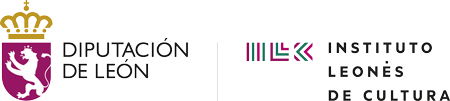 PARA INSERTAR SOBRE FONDOS DE COLOR O BLANCOS SE PODRÁN DESCARGAR RECURSOS EN FORMATOS .AI, .PNG Y .PDF EN LA WEB DEL ILCwww.institutoleonesdecultura.es